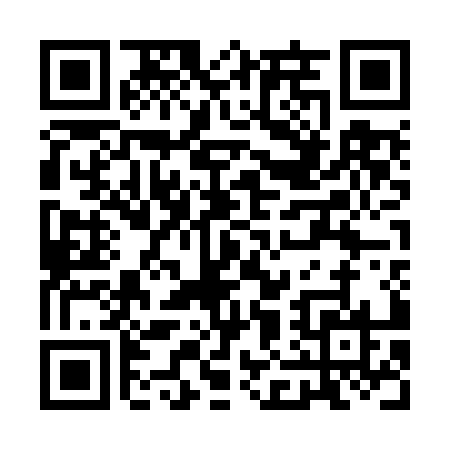 Prayer times for Boheimkirchen, AustriaWed 1 May 2024 - Fri 31 May 2024High Latitude Method: Angle Based RulePrayer Calculation Method: Muslim World LeagueAsar Calculation Method: ShafiPrayer times provided by https://www.salahtimes.comDateDayFajrSunriseDhuhrAsrMaghribIsha1Wed3:275:3812:544:548:1110:132Thu3:255:3612:544:548:1310:153Fri3:225:3512:544:558:1410:174Sat3:195:3312:544:558:1510:205Sun3:175:3112:544:568:1710:226Mon3:145:3012:544:568:1810:257Tue3:115:2812:544:578:1910:278Wed3:095:2712:534:578:2110:299Thu3:065:2512:534:588:2210:3210Fri3:035:2412:534:588:2410:3411Sat3:005:2312:534:598:2510:3712Sun2:585:2112:534:598:2610:3913Mon2:555:2012:535:008:2810:4214Tue2:525:1812:535:008:2910:4415Wed2:505:1712:535:018:3010:4716Thu2:475:1612:535:018:3210:4917Fri2:445:1512:535:028:3310:5218Sat2:415:1412:535:028:3410:5419Sun2:395:1212:545:038:3510:5720Mon2:375:1112:545:038:3710:5921Tue2:365:1012:545:048:3811:0222Wed2:365:0912:545:048:3911:0323Thu2:365:0812:545:058:4011:0424Fri2:355:0712:545:058:4111:0525Sat2:355:0612:545:068:4211:0526Sun2:355:0512:545:068:4311:0627Mon2:345:0412:545:068:4511:0628Tue2:345:0412:545:078:4611:0729Wed2:345:0312:545:078:4711:0730Thu2:345:0212:555:088:4811:0831Fri2:345:0112:555:088:4911:08